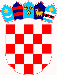 REPUBLIKA HRVATSKA VUKOVARSKO-SRIJEMSKA ŽUPANIJAOPĆINA TOVARNIK             OPĆINSKA NAČELNICAKLASA: 022-05/19-02URBROJ:2188/12-03/1-19		Tovarnik 	_ .god.Na temelju članka 39. Zakona o proračunu (Narodne novine RH broj 87/08, 136/12. 15/15) i čl. 31. Statuta Općine Tovarnik (Službeni vjesnik Vukovarsko-srijemske županije 4/13, 14/13 i 1/18) , Općinsko vijeće Općine Tovarnik na svojoj 20. sjednici, održanoj _______2019.,  d o n o s i PRIJEDLOG  O PRVIMizmjenama i dopunama Odluke o Proračunu Općine Tovarnik 2019. godinuČlanak 1.Članak 1. Odluke o proračunu Općine Tovarnik za 2019. godinu mjenja se i glasi:ukupni prihodi	17.574.210,85 knraspoređene rashode	19.109.273,04 knneraspoređeni prihodi	1.535.062,19 knČlanak 2.Prihodi i rashodi, primici i izdaci po ekonomskoj klasifikaciji utvrđuju se u Računu prihoda i rashoda te u Računu financiranja Proračuna Općine Tovarnik kako slijedi:PLANREBALANSNOVI PLAN2019.(+/-)2019.A. RAČUN PRIHODA I RASHODAA. RAČUN PRIHODA I RASHODAA. RAČUN PRIHODA I RASHODAA. RAČUN PRIHODA I RASHODA1. PRIHODI16.914.333,65652.877,2017.567.210,852. PRIHODI OD PRODAJE NEFINACIJSKE IMOVINE7.000,000,007.000,003. RASHODI10.193.273,04594.000,0010.787.273,044. RASHODI ZA NEFINANCIJSKU IMOVINU8.242.000,0080.000,008.322.000,005. RAZLIKA (VIŠAK / MANJAK)-1.513.939,39-21.122,80-1.535.062,19B. RASPOLOŽIVA SREDSTVA IZ PRETHODNIH GODINAB. RASPOLOŽIVA SREDSTVA IZ PRETHODNIH GODINAB. RASPOLOŽIVA SREDSTVA IZ PRETHODNIH GODINAB. RASPOLOŽIVA SREDSTVA IZ PRETHODNIH GODINAUKUPNI DONOS VIŠKA/MANJKA IZ PRETHODNIH GODINA ( NERASPOREĐENI VIŠAK)1.513.939,3921.122,801.535.062,196. RASPOLOŽIVA SREDSTVA IZPRETHODNIH GODINA KOJI ĆE SE POKRITI RASPOREDITI1.513.939,3921.122,801.535.062,19C. RAČUN ZADUŽIVANJA / FINANCIRANJAC. RAČUN ZADUŽIVANJA / FINANCIRANJAC. RAČUN ZADUŽIVANJA / FINANCIRANJAC. RAČUN ZADUŽIVANJA / FINANCIRANJA7. PRIMICI OD FINANCIJSKE IMOVINE IZADUŽIVANJA0,000,000,008. IZDACI ZA FINANCIJSJSKU IMOVINU IOTPLATE ZAJMOVA0,000,000,009. NETO ZADUŽIVANJE / FINANCIRANJE0,000,000,0010. VIŠAK/MANJAK + RASPLOŽIVA SREDSTVA IZ PRETHODNIH GODINA +NETO ZADUŽIVANJE/FINANCIRANJE0,000,000,00UKUPNOUKUPNOUKUPNOUKUPNOUKUPNI PRIHODI16.921.333,65652.877,2017.574.210,85VIŠAK PRIHODA IZ PRETHODNIHGODINA ( NERASPOREĐENI)1.513.939,3921.122,801.535.062,19UKUPNI PRIHODI + VIŠAK PRIHODA(NERASPOREĐENI)18.435.273,04674.000,0019.109.273,04UKUPNI RASHODI18.435.273,04674.000,0019.109.273,046Prihodi poslovanja16.914.333,65652.877,2017.567.210,8561Prihodi od poreza5.205.863,020,005.205.863,02611Porez i prirez na dohodak4.994.863,020,004.994.863,02612Porez na dobit3.000,000,003.000,00613Porezi na imovinu165.000,000,00165.000,00614Porezi na robu i usluge43.000,000,0043.000,0063Pomoći iz inozemstva (darovnice) i odsubjekata un utar općeg proračuna7.551.470,63100.000,007.651.470,63632Pomoći od međunarodnih organizacija te institucija i tijela EU535.635,000,00535.635,00633Pomoći iz proračuna5.040.000,00100.000,005.140.000,00634Pomoći od ostalih subjekata unutar općeg proračuna500.000,000,00500.000,00638Pomoći iz državnog proračuna temeljem prijenosa EU1.475.835,630,001.475.835,6364Prihodi od imovine3.513.000,00552.877,204.065.877,20641Prihodi od financijske imovine1.000,000,001.000,00642Prihodi od nefinancijske imovine3.512.000,00552.877,204.064.877,2065Prihodi od upravnih i administrativnih pristojbi,pristojbi po posebnim propisima i naknada594.000,000,00594.000,00651Upravne i administrativne pristojbe105.000,000,00105.000,00652Prihodi po posebnim propisima37.000,000,0037.000,00653Komunalni doprinosi i naknade452.000,000,00452.000,0066Prihodi od prodaje proizvoda i robe tepruženih us luga i prihodi od donacija50.000,000,0050.000,00663Donacije od pravnih i fizičkih osoba izvan općeg p roračuna50.000,000,0050.000,007Prihodi od prodaje nefinancijske imovine7.000,000,007.000,0071Prihodi od prodaje neproizvedene dugotrajneimovin e5.000,000,005.000,00711Prihodi od prodaje materijalne imovine - prirodnih bogatstava5.000,000,005.000,0072Prihodi od prodaje proizvedene dugotrajneimovine2.000,000,002.000,00721Prihodi od prodaje građevinskih objekata2.000,000,002.000,00723Prihodi od prodaje prijevoznih sredstava0,000,000,00A. RAČUN PRIHODA I RASHODA18.435.273,04674.000,0019.109.273,043Rashodi poslovanja10.193.273,04594.000,0010.787.273,0431Rashodi za zaposlene3.364.980,7934.000,003.398.980,79311Plaće (Bruto)2.828.989,520,002.828.989,52312Ostali rashodi za zaposlene80.000,0034.000,00114.000,00313Doprinosi na plaće455.991,270,00455.991,2732Materijalni rashodi3.414.792,25350.000,003.764.792,25321Naknade troškova zaposlenima305.000,0020.000,00325.000,00322Rashodi za materijal i energiju893.802,25220.000,001.113.802,25323Rashodi za usluge1.379.790,0020.000,001.399.790,00324Naknade troškova osobama izvan radnog odnosa10.000,000,0010.000,00329Ostali nespomenuti rashodi poslovanja826.200,0090.000,00916.200,0034Financijski rashodi50.500,0030.000,0080.500,00343Ostali financijski rashodi50.500,0030.000,0080.500,0035Subvencije778.000,000,00778.000,00352Subvencije trgovačkim društvima, poljoprivrednicim a i obrtnicima izvan javnog sektora778.000,000,00778.000,0036Pomoći dane u inozemstvo i unutar općegproračuna450.000,000,00450.000,00366450.000,000,00450.000,0037Naknade građanima i kućanstvima na temeljuosigura nja i druge naknade897.000,000,00897.000,00372Ostale naknade građanima i kućanstvima iz proračun a897.000,000,00897.000,0038Ostali rashodi1.238.000,00180.000,001.418.000,00381Tekuće donacije1.218.000,0040.000,001.258.000,00382Kapitalne donacije0,00140.000,00140.000,00383Kazne, penali i naknade štete20.000,000,0020.000,004	Rashodi za nabavu nefinancijske imovine	8.242.000,004	Rashodi za nabavu nefinancijske imovine	8.242.000,004	Rashodi za nabavu nefinancijske imovine	8.242.000,0080.000,008.322.000,0041	Rashodi za nabavu neproizvedene dugotrajne	400.000,00	-400.000,00	0,00imovine41	Rashodi za nabavu neproizvedene dugotrajne	400.000,00	-400.000,00	0,00imovine41	Rashodi za nabavu neproizvedene dugotrajne	400.000,00	-400.000,00	0,00imovine41	Rashodi za nabavu neproizvedene dugotrajne	400.000,00	-400.000,00	0,00imovine41	Rashodi za nabavu neproizvedene dugotrajne	400.000,00	-400.000,00	0,00imovineC. RASPOLOŽIVA SREDSTVA IZ PRETHODNIHGODINA1.513.939,3921.122,801.535.062,199Vlastiti izvori1.513.939,3921.122,801.535.062,1992Rezultat poslovanja1.513.939,3921.122,801.535.062,19922Višak/manjak prihoda1.513.939,3921.122,801.535.062,19SVEUKUPNI RASHODI I IZDACI18.435.273,04674.000,0019.109.273,04001	JEDINSTVENI UPRAVNI ODJEL18.208.273,04564.000,0018.772.273,0400101	TIJELA OPĆINE TOVARNIK3.425.625,059.000,003.434.625,0500101	1002 REDOVNA DJELATNOST2.513.625,05429.000,002.942.625,0500101	1002	A100201	OPĆI POSLOVI932.000,00400.500,001.332.500,0080.000,000,0080.000,0011 Opći prihodi i primici80.000,000,0080.000,00323	Rashodi za usluge30.000,000,0030.000,00323	Rashodi za usluge50.000,000,0050.000,000111	Izvršna i zakonodavna tijela817.000,00395.000,001.212.000,0011 Opći prihodi i primici817.000,00395.000,001.212.000,00321	Naknade troškova zaposlenima61.000,0020.000,0081.000,00322	Rashodi za materijal i energiju275.000,00220.000,00495.000,00323	Rashodi za usluge355.000,00105.000,00460.000,00329	Ostali nespomenuti rashodi poslovanja76.000,0020.000,0096.000,00343	Ostali financijski rashodi50.000,0030.000,0080.000,000131	Opće usluge vezane za službenike10.000,005.500,0015.500,0011 Opći prihodi i primici10.000,005.500,0015.500,00312	Ostali rashodi za zaposlene0,005.500,005.500,00324	Naknade troškova osobama izvan radnog odnosa10.000,000,0010.000,00063	Opskrba vodom15.000,000,0015.000,0011 Opći prihodi i primici15.000,000,0015.000,00323	Rashodi za usluge15.000,000,0015.000,00107	Socijalna pomoć stanovništvu koje nije obuhvaćeno redovnim socijalnim programima10.000,000,0010.000,0011 Opći prihodi i primici10.000,000,0010.000,00383	Kazne, penali i naknade štete10.000,000,0010.000,0000101	1002	A100202	STRUČNO ADMINISTRATIVNO I TEHNIČKO OSOBLJE1.581.625,0528.500,001.610.125,050111	Izvršna i zakonodavna tijela208.625,050,00208.625,0511 Opći prihodi i primici208.625,050,00208.625,05312	Ostali rashodi za zaposlene10.000,000,0010.000,00313	Doprinosi na plaće198.625,050,00198.625,050131	Opće usluge vezane za službenike1.373.000,0028.500,001.401.500,001.300.000,000,001.300.000,00311	Plaće (Bruto)1.300.000,000,001.300.000,0011 Opći prihodi i primici73.000,0028.500,00101.500,00311	Plaće (Bruto)6.000,000,006.000,00312	Ostali rashodi za zaposlene67.000,0028.500,0095.500,0000101	1004 PLAN RAZVOJNIH PROGRAMA912.000,00-420.000,00492.000,0000101	1004	K100403	NABAVA DUGOTRAJNE IMOVINE662.000,00-420.000,00242.000,00400.000,00-400.000,000,0011 Opći prihodi i primici400.000,00-400.000,000,00411	Materijalna imovina - prirodna bogatstva400.000,00-400.000,000,000111	Izvršna i zakonodavna tijela62.000,0060.000,00122.000,0011 Opći prihodi i primici62.000,0060.000,00122.000,00422	Postrojenja i oprema62.000,0060.000,00122.000,00062	Razvoj zajednice200.000,00-80.000,00120.000,00200.000,00-80.000,00120.000,00421	Građevinski objekti200.000,00-80.000,00120.000,0000101	1004	K100404	PROJEKTNA DOKUMENTACIJA ZA DVORANU U ILAČI100.000,000,00100.000,000912	Osnovno obrazovanje100.000,000,00100.000,0011 Opći prihodi i primici100.000,000,00100.000,00421	Građevinski objekti100.000,000,00100.000,0000101	1004	K100405	K100405 - UREĐENJE UŽEG CENTRA TOVARNIK150.000,000,00150.000,00150.000,000,00150.000,0011 Opći prihodi i primici150.000,000,00150.000,00421	Građevinski objekti150.000,000,00150.000,0000102	DRUŠTVENE DJELATNOSTI3.671.000,00420.000,004.091.000,0000102	1001 TEKUĆI PROGRAMI190.000,00140.000,00330.000,0000102	1001	A100108	DONACIJE OSTALIM UDRUGAMA GRAĐANA90.000,000,0090.000,00084	Religijske i druge službe zajednice90.000,000,0090.000,005201 Tekuće pomoći90.000,000,0090.000,00381	Tekuće donacije90.000,000,0090.000,0000102	1001	A100109	DONACIJE VJERSKIM ZAJEDNICAMA100.000,00140.000,00240.000,00074	Službe javnog zdravstva0,0040.000,0040.000,0011 Opći prihodi i primici0,0040.000,0040.000,00382	Kapitalne donacije0,0040.000,0040.000,00084	Religijske i druge službe zajednice100.000,00100.000,00200.000,0011 Opći prihodi i primici100.000,00100.000,00200.000,00381	Tekuće donacije100.000,000,00100.000,00382	Kapitalne donacije0,00100.000,00100.000,0000102	1006 JAVNE POTREBE U KULTURI639.000,000,00639.000,0000102	1006	A100611	FESTIVAL VOĆNIH RAKIJA I LIKERA350.000,000,00350.000,00082	Službe kulture350.000,000,00350.000,00290.000,000,00290.000,00329	Ostali nespomenuti rashodi poslovanja290.000,000,00290.000,005201 Tekuće pomoći60.000,000,0060.000,00329	Ostali nespomenuti rashodi poslovanja60.000,000,0060.000,0000102	1006	A100615	OBILJEŽAVANJE DANA OPĆINE75.000,000,0075.000,00082	Službe kulture75.000,000,0075.000,0011 Opći prihodi i primici75.000,000,0075.000,00329	Ostali nespomenuti rashodi poslovanja75.000,000,0075.000,0000102	1006	A100617	SUFINANCIRANJE PROJEKTA BIBLIOBUS14.000,000,0014.000,000912	Osnovno obrazovanje14.000,000,0014.000,0011 Opći prihodi i primici14.000,000,0014.000,00381	Tekuće donacije14.000,000,0014.000,0000102	1006	A100618	SUFINANCIRANJE UDRUGA I DRUŠTAVA IZ PODRUČJA KULTURE200.000,000,00200.000,00082	Službe kulture200.000,000,00200.000,005201 Tekuće pomoći200.000,000,00200.000,00381	Tekuće donacije200.000,000,00200.000,0000102	1014 ODRŽAVANJE I IZGRADNJA GRAĐEVINSKIH OBJEKATA1.090.000,00280.000,001.370.000,0000102	1014	A101413	INVESTICIJSKO ODRŽAVANJE VILE TOVARNIK50.000,0045.000,0095.000,00082	Službe kulture50.000,0045.000,0095.000,004301 Prihodi od koncesija50.000,0045.000,0095.000,00323	Rashodi za usluge50.000,0045.000,0095.000,0000102	1014	A101414	KULTURNA BAŠTINA KUĆE A.G. MATOŠ0,0010.000,0010.000,00082	Službe kulture0,0010.000,0010.000,005201 Tekuće pomoći0,0010.000,0010.000,00323	Rashodi za usluge0,0010.000,0010.000,0000102	1014	A101415	INVESTICIJSKO ODRŽAVANJE0,0010.000,0010.000,00082	Službe kulture0,0010.000,0010.000,005201 Tekuće pomoći0,0010.000,0010.000,00323	Rashodi za usluge0,0010.000,0010.000,0000102	1014	K101401	STAMBENO POSLOVNE ZGRADE10.000,005.000,0015.000,000443	Građevinarstvo10.000,005.000,0015.000,005202 Kapitalne pomoći10.000,005.000,0015.000,00421	Građevinski objekti10.000,005.000,0015.000,0000102	1014	K101404	OPREMANJE VILE TOVARNIK50.000,000,0050.000,00082	Službe kulture50.000,000,0050.000,0011 Opći prihodi i primici50.000,000,0050.000,00422	Postrojenja i oprema50.000,000,0050.000,0000102	1014	K101405	UREĐENJE LOVAČKOG DOMA160.000,000,00160.000,000443	Građevinarstvo160.000,000,00160.000,005202 Kapitalne pomoći160.000,000,00160.000,00421	Građevinski objekti160.000,000,00160.000,0000102	1014	K101406	DODATNA ULAGANJA DJEČJI VRTIĆ TOVARNIK260.000,000,00260.000,000443	Građevinarstvo260.000,000,00260.000,005202 Kapitalne pomoći260.000,000,00260.000,00451	Dodatna ulaganja na građevinskim objektima260.000,000,00260.000,0000102	1014	K101407	STARA AMBULANTA U TOVARNIKU250.000,00210.000,00460.000,000111	Izvršna i zakonodavna tijela250.000,00210.000,00460.000,0011 Opći prihodi i primici250.000,00210.000,00460.000,00451	Dodatna ulaganja na građevinskim objektima250.000,00210.000,00460.000,0000102	1014	K101408	UREĐENJE SPOMENIKA U ILAČI160.000,000,00160.000,00062	Razvoj zajednice160.000,000,00160.000,0073 Prihod od prodaje stanova160.000,000,00160.000,00421	Građevinski objekti160.000,000,00160.000,0000102	1014	K101409	UREĐENJE GROBLJA100.000,000,00100.000,00062	Razvoj zajednice100.000,000,00100.000,0073 Prihod od prodaje stanova100.000,000,00100.000,00323	Rashodi za usluge100.000,000,00100.000,0000102	1014	K101410	Izgradnja pristupne ceste i parkirališta za pravoslavno groblje50.000,000,0050.000,000451	Cestovni promet50.000,000,0050.000,0073 Prihod od prodaje stanova50.000,000,0050.000,00421	Građevinski objekti50.000,000,0050.000,0000102	1015 OBRAZOVANJE830.000,000,00830.000,0000102	1015	A101505	DJEČJI VRTIĆ350.000,000,00350.000,000911	Predškolsko obrazovanje350.000,000,00350.000,0011 Opći prihodi i primici350.000,000,00350.000,00366350.000,000,00350.000,0000102	1015	A101507	DONACIJE OSNOVNIM ŠKOLAMA150.000,000,00150.000,000912	Osnovno obrazovanje150.000,000,00150.000,005201 Tekuće pomoći150.000,000,00150.000,00381	Tekuće donacije150.000,000,00150.000,0000102	1015	A101510	DONACIJE ZA OBRAZOVANJE330.000,000,00330.000,00250.000,000,00250.000,005201 Tekuće pomoći250.000,000,00250.000,00372	Ostale naknade građanima i kućanstvima iz proračun a250.000,000,00250.000,00092	Srednjoškolsko obrazovanje80.000,000,0080.000,005201 Tekuće pomoći80.000,000,0080.000,00372	Ostale naknade građanima i kućanstvima iz proračun a80.000,000,0080.000,0000102	1018 JAVNE POTREBE U ŠPORTU I REKREACIJI420.000,000,00420.000,0000102	1018	A101820	TEKUĆE I KAPITALNE POTPORE ŠPORTSKIM UDRUGAMA390.000,000,00390.000,00081	Službe rekreacije i sporta390.000,000,00390.000,005201 Tekuće pomoći390.000,000,00390.000,00381	Tekuće donacije390.000,000,00390.000,0000102	1018	A101823	UREĐENJE DJEČJEG IGRALIŠTA30.000,000,0030.000,00081	Službe rekreacije i sporta30.000,000,0030.000,0011 Opći prihodi i primici30.000,000,0030.000,00421	Građevinski objekti30.000,000,0030.000,0000102	1020 DONACIJE OSTALIM UDRUGAMA GRAĐANA123.000,000,00123.000,0000102	1020	A102021	TINTL -LAG118.000,000,00118.000,00074	Službe javnog zdravstva118.000,000,00118.000,0011 Opći prihodi i primici3.000,000,003.000,00381	Tekuće donacije3.000,000,003.000,004302 Prihod od zakupa zemljišta115.000,000,00115.000,00366100.000,000,00100.000,00381	Tekuće donacije15.000,000,0015.000,0000102	1020	A102022	UDRUGA POTROŠAČA5.000,000,005.000,00074	Službe javnog zdravstva5.000,000,005.000,0011 Opći prihodi i primici5.000,000,005.000,00381	Tekuće donacije5.000,000,005.000,0000102	1021 DONACIJE DVD I SLUŽBI ZAŠTITE I SPAŠAVANJA179.000,000,00179.000,0000102	1021	A102103	CRVENI KRIŽ15.000,000,0015.000,00032	Usluge protupožarne zaštite15.000,000,0015.000,0011 Opći prihodi i primici15.000,000,0015.000,00381	Tekuće donacije15.000,000,0015.000,00032	Usluge protupožarne zaštite2.000,000,002.000,0011 Opći prihodi i primici2.000,000,002.000,00381	Tekuće donacije2.000,000,002.000,0000102	1021	A102106	DONACIJE DVD-IMA140.000,000,00140.000,00032	Usluge protupožarne zaštite140.000,000,00140.000,0011 Opći prihodi i primici140.000,000,00140.000,00381	Tekuće donacije140.000,000,00140.000,0000102	1021	A102112	FINANCIRANJE SLUŽBE ZAŠTITE I SPAŠAVANJA22.000,000,0022.000,00036	Rashodi za javni red i sigurnost koji nisu drugdje svrstani22.000,000,0022.000,0011 Opći prihodi i primici22.000,000,0022.000,00381	Tekuće donacije22.000,000,0022.000,0000102	1023 DEMOGRAFSKA OBNOVA200.000,000,00200.000,0000102	1023	A102314	JEDNOKRATNE POMOĆI ZA NOVOROĐENU DJECU100.000,000,00100.000,00107	Socijalna pomoć stanovništvu koje nije obuhvaćeno redovnim socijalnim programima100.000,000,00100.000,005201 Tekuće pomoći100.000,000,00100.000,00372	Ostale naknade građanima i kućanstvima iz proračun a100.000,000,00100.000,0000102	1023	A102316	SUFINANCIRANJE KUPNJE PRVE NEKRETNINE100.000,000,00100.000,00107	Socijalna pomoć stanovništvu koje nije obuhvaćeno redovnim socijalnim programima100.000,000,00100.000,005201 Tekuće pomoći100.000,000,00100.000,00372	Ostale naknade građanima i kućanstvima iz proračun a100.000,000,00100.000,0000103	GOSPODARSKA DJELATNOST1.148.000,000,001.148.000,0000103	1008 RAZVOJ POLJOPRIVREDNE INFRASTRUKTURE I DJELATNOSTI1.148.000,000,001.148.000,0000103	1008	A100811	UREĐENJE KANALSKE MREŽE40.000,000,0040.000,000451	Cestovni promet40.000,000,0040.000,0099 Višak prihoda poslovanja40.000,000,0040.000,00323	Rashodi za usluge40.000,000,0040.000,0000103	1008	A100828	KATASTARSKO-GEODETSKE IZMJERE20.000,000,0020.000,000451	Cestovni promet20.000,000,0020.000,004302 Prihod od zakupa zemljišta20.000,000,0020.000,00323	Rashodi za usluge20.000,000,0020.000,0000103	1008	A100831	SUBVENCIJE OBRTNICIMA233.000,000,00233.000,000421	Poljoprivreda233.000,000,00233.000,0011 Opći prihodi i primici233.000,000,00233.000,00352	Subvencije trgovačkim društvima, poljoprivrednicim a i obrtnicima izvan javnog sektora233.000,000,00233.000,0000103	1008	A100832	SUFINANCIRANJE RAZVOJA POLJOPRIVREDNE PROIZVODNJE545.000,000,00545.000,000421	Poljoprivreda545.000,000,00545.000,004302 Prihod od zakupa zemljišta540.000,000,00540.000,00352	Subvencije trgovačkim društvima, poljoprivrednicim a i obrtnicima izvan javnog sektora540.000,000,00540.000,0099 Višak prihoda poslovanja5.000,000,005.000,00352	Subvencije trgovačkim društvima, poljoprivrednicim a i obrtnicima izvan javnog sektora5.000,000,005.000,0000103	1008	K100810	UREĐIVANJE POLJSKIH PUTEVA I OTRESNICA310.000,000,00310.000,000451	Cestovni promet310.000,000,00310.000,004302 Prihod od zakupa zemljišta230.000,000,00230.000,00421	Građevinski objekti230.000,000,00230.000,0099 Višak prihoda poslovanja80.000,000,0080.000,00323	Rashodi za usluge80.000,000,0080.000,0000104	KOMUNALNA I GOSPODARSKA DJELATNOST7.243.390,00135.000,007.378.390,0000104	1013 ODRŽAVANJE KOMUNALNE INFRASTRUKTURE660.000,00-90.000,00570.000,0000104	1013	A101315	SANACIJA RUŠEVNIH KUĆA150.000,00-150.000,000,000443	Građevinarstvo150.000,00-150.000,000,0011 Opći prihodi i primici150.000,00-150.000,000,00323	Rashodi za usluge150.000,00-150.000,000,0000104	1013	A101327	JAVNA RASVJETA230.000,0050.000,00280.000,00064	Ulična rasvjeta230.000,0050.000,00280.000,004308 Prihod od komunalne naknade230.000,000,00230.000,00322	Rashodi za materijal i energiju150.000,000,00150.000,00323	Rashodi za usluge80.000,000,0080.000,005202 Kapitalne pomoći0,0050.000,0050.000,00421	Građevinski objekti0,0050.000,0050.000,0000104	1013	A101329	ODRŽAVANJE JAVNI POVRŠINA00104	1013	A101329	ODRŽAVANJE JAVNI POVRŠINA00104	1013	A101329	ODRŽAVANJE JAVNI POVRŠINA00104	1013	A101329	ODRŽAVANJE JAVNI POVRŠINA00104	1013	A101329	ODRŽAVANJE JAVNI POVRŠINA210.000,000,00210.000,00054	Zaštita bioraznolikosti i krajolika054	Zaštita bioraznolikosti i krajolika054	Zaštita bioraznolikosti i krajolika054	Zaštita bioraznolikosti i krajolika054	Zaštita bioraznolikosti i krajolika130.000,000,00130.000,004303 prihod od zakupa ost. nefin. imovine4303 prihod od zakupa ost. nefin. imovine4303 prihod od zakupa ost. nefin. imovine4303 prihod od zakupa ost. nefin. imovine4303 prihod od zakupa ost. nefin. imovine130.000,000,00130.000,00322	Rashodi za materijal i energiju322	Rashodi za materijal i energiju322	Rashodi za materijal i energiju322	Rashodi za materijal i energiju322	Rashodi za materijal i energiju130.000,000,00130.000,00105	Nezaposlenost105	Nezaposlenost105	Nezaposlenost105	Nezaposlenost105	Nezaposlenost80.000,000,0080.000,0080.000,000,0080.000,00322	Rashodi za materijal i energiju322	Rashodi za materijal i energiju322	Rashodi za materijal i energiju322	Rashodi za materijal i energiju322	Rashodi za materijal i energiju80.000,000,0080.000,0000104	1013	K101314	NABAVKA KOMUNALNE OPREME00104	1013	K101314	NABAVKA KOMUNALNE OPREME00104	1013	K101314	NABAVKA KOMUNALNE OPREME00104	1013	K101314	NABAVKA KOMUNALNE OPREME00104	1013	K101314	NABAVKA KOMUNALNE OPREME70.000,0010.000,0080.000,00051	Gospodarenje otpadom051	Gospodarenje otpadom051	Gospodarenje otpadom051	Gospodarenje otpadom051	Gospodarenje otpadom70.000,0010.000,0080.000,0011 Opći prihodi i primici11 Opći prihodi i primici11 Opći prihodi i primici11 Opći prihodi i primici11 Opći prihodi i primici20.000,000,0020.000,00422	Postrojenja i oprema422	Postrojenja i oprema422	Postrojenja i oprema422	Postrojenja i oprema422	Postrojenja i oprema20.000,000,0020.000,004308 Prihod od komunalne naknade4308 Prihod od komunalne naknade4308 Prihod od komunalne naknade4308 Prihod od komunalne naknade4308 Prihod od komunalne naknade50.000,0010.000,0060.000,00422	Postrojenja i oprema422	Postrojenja i oprema422	Postrojenja i oprema422	Postrojenja i oprema422	Postrojenja i oprema50.000,0010.000,0060.000,0000104	1017 JAVNI RADOVI00104	1017 JAVNI RADOVI00104	1017 JAVNI RADOVI00104	1017 JAVNI RADOVI00104	1017 JAVNI RADOVI208.390,000,00208.390,0000104001041017A101724IZDACI ZA ZAPOSLENE208.390,000,00208.390,00193.390,000,00193.390,004306Prihod od refundacije troškovaPrihod od refundacije troškovaPrihod od refundacije troškovaPrihod od refundacije troškova193.390,000,00193.390,00311Plaće (Bruto)Plaće (Bruto)Plaće (Bruto)Plaće (Bruto)166.000,000,00166.000,00313Doprinosi na plaćeDoprinosi na plaćeDoprinosi na plaćeDoprinosi na plaće27.390,000,0027.390,00105	Nezaposlenost11 Opći prihodi i primici105	Nezaposlenost11 Opći prihodi i primici105	Nezaposlenost11 Opći prihodi i primici105	Nezaposlenost11 Opći prihodi i primici105	Nezaposlenost11 Opći prihodi i primici15.000,0015.000,000,000,0015.000,0015.000,00312312Ostali rashodi za zaposleneOstali rashodi za zaposleneOstali rashodi za zaposlene3.000,000,003.000,00321321Naknade troškova zaposlenimaNaknade troškova zaposlenimaNaknade troškova zaposlenima2.000,000,002.000,00322322Rashodi za materijal i energijuRashodi za materijal i energijuRashodi za materijal i energiju7.000,000,007.000,00323323Rashodi za uslugeRashodi za uslugeRashodi za usluge3.000,000,003.000,0000104001041019 GRADNJA OBJEKATA I UREĐAJA KOMUNALNE INFRASTRUKTURE1019 GRADNJA OBJEKATA I UREĐAJA KOMUNALNE INFRASTRUKTURE1019 GRADNJA OBJEKATA I UREĐAJA KOMUNALNE INFRASTRUKTURE6.280.000,00225.000,006.505.000,0000104001041019	A101925	IZGRADNJA CESTA1019	A101925	IZGRADNJA CESTA1019	A101925	IZGRADNJA CESTA500.000,00-175.000,00325.000,0004510451Cestovni prometCestovni prometCestovni promet500.000,00-175.000,00325.000,00500.000,00-200.000,00300.000,00421	Građevinski objekti421	Građevinski objekti421	Građevinski objekti421	Građevinski objekti500.000,00-200.000,00300.000,004308 Prihod od komunalne naknade4308 Prihod od komunalne naknade4308 Prihod od komunalne naknade4308 Prihod od komunalne naknade0,0025.000,0025.000,00421	Građevinski objekti421	Građevinski objekti421	Građevinski objekti421	Građevinski objekti0,0025.000,0025.000,0000104	1019	A101930	ODRŽAVANJE NERAZVRSTANIH CESTA00104	1019	A101930	ODRŽAVANJE NERAZVRSTANIH CESTA00104	1019	A101930	ODRŽAVANJE NERAZVRSTANIH CESTA00104	1019	A101930	ODRŽAVANJE NERAZVRSTANIH CESTA250.000,000,00250.000,000451	Cestovni promet0451	Cestovni promet0451	Cestovni promet0451	Cestovni promet250.000,000,00250.000,00250.000,000,00250.000,00323	Rashodi za usluge323	Rashodi za usluge323	Rashodi za usluge323	Rashodi za usluge250.000,000,00250.000,0000104	1019	K101902	IZGRADNJA PRAVOSLAVNE MRTVAČNICE00104	1019	K101902	IZGRADNJA PRAVOSLAVNE MRTVAČNICE00104	1019	K101902	IZGRADNJA PRAVOSLAVNE MRTVAČNICE00104	1019	K101902	IZGRADNJA PRAVOSLAVNE MRTVAČNICEPROJEKTNA DOKUMEN500.000,0040.000,00540.000,00500.000,0040.000,00540.000,00500.000,0040.000,00540.000,00421	Građevinski objekti421	Građevinski objekti421	Građevinski objekti421	Građevinski objekti500.000,0040.000,00540.000,0000104	1019	K101908	IZGRADNJA NOGOSTUPA00104	1019	K101908	IZGRADNJA NOGOSTUPA00104	1019	K101908	IZGRADNJA NOGOSTUPA00104	1019	K101908	IZGRADNJA NOGOSTUPA250.000,00-250.000,000,000451	Cestovni promet0451	Cestovni promet0451	Cestovni promet0451	Cestovni promet250.000,00-250.000,000,004308 Prihod od komunalne naknade4308 Prihod od komunalne naknade4308 Prihod od komunalne naknade4308 Prihod od komunalne naknade250.000,00-250.000,000,00421	Građevinski objekti421	Građevinski objekti421	Građevinski objekti421	Građevinski objekti250.000,00-250.000,000,0000104	1019	K101909	IZGRADNJA PARKIRALIŠTA00104	1019	K101909	IZGRADNJA PARKIRALIŠTA00104	1019	K101909	IZGRADNJA PARKIRALIŠTA00104	1019	K101909	IZGRADNJA PARKIRALIŠTA0,00600.000,00600.000,000451	Cestovni promet0451	Cestovni promet0451	Cestovni promet0451	Cestovni promet0,00600.000,00600.000,005202 Kapitalne pomoći5202 Kapitalne pomoći5202 Kapitalne pomoći5202 Kapitalne pomoći0,00600.000,00600.000,00421	Građevinski objekti421	Građevinski objekti421	Građevinski objekti421	Građevinski objekti0,00600.000,00600.000,0000104	1019	K101910	IZGRADNJA HIDRANATA00104	1019	K101910	IZGRADNJA HIDRANATA00104	1019	K101910	IZGRADNJA HIDRANATA00104	1019	K101910	IZGRADNJA HIDRANATA0,0010.000,0010.000,00052	Gospodarenje otpadnim vodama052	Gospodarenje otpadnim vodama052	Gospodarenje otpadnim vodama052	Gospodarenje otpadnim vodama0,0010.000,0010.000,004302 Prihod od zakupa zemljišta4302 Prihod od zakupa zemljišta4302 Prihod od zakupa zemljišta4302 Prihod od zakupa zemljišta0,0010.000,0010.000,00421	Građevinski objekti421	Građevinski objekti421	Građevinski objekti421	Građevinski objekti0,0010.000,0010.000,0000104	1019	K101911	PROJEKTNA DOKUMENTACIJA ZA ULICU00104	1019	K101911	PROJEKTNA DOKUMENTACIJA ZA ULICU00104	1019	K101911	PROJEKTNA DOKUMENTACIJA ZA ULICU00104	1019	K101911	PROJEKTNA DOKUMENTACIJA ZA ULICUVLČ. IVANA BURIKA100.000,000,00100.000,000451	Cestovni promet0451	Cestovni promet0451	Cestovni promet0451	Cestovni promet100.000,000,00100.000,005201 Tekuće pomoći5201 Tekuće pomoći5201 Tekuće pomoći5201 Tekuće pomoći100.000,000,00100.000,00421	Građevinski objekti421	Građevinski objekti421	Građevinski objekti421	Građevinski objekti100.000,000,00100.000,00001041019K101912RECIKLAŽNO DVORIŠTE4.480.000,004.480.000,000,004.480.000,005202 Kapitalnepomoći4.480.000,004.480.000,004.480.000,004.480.000,000,000,004.480.000,004.480.000,00421	Građevinski objekti4.480.000,000,004.480.000,0000104	1019	K101913	SPORTSKI I REKREACIJSKI TERENI200.000,000,00200.000,00081	Službe rekreacije i sporta200.000,000,00200.000,0014 Neutrošena sredstva za financiranje prenesenih200.000,000,00200.000,00421	Građevinski objekti200.000,000,00200.000,0000104	1022 DERATIZACIJA , DEZINFEKCIJA I DEZINSEKCIJA90.000,000,0090.000,0000104	1022	A102226	JAVNA HIGIJENA90.000,000,0090.000,00056	Poslovi i usluge zaštite okoliša koji nisu drugdje svrstani90.000,000,0090.000,0080.000,000,0080.000,00323	Rashodi za usluge80.000,000,0080.000,0099 Višak prihoda poslovanja10.000,000,0010.000,00323	Rashodi za usluge10.000,000,0010.000,0000104	1025 AZIL ZA ŽIVOTINJE5.000,000,005.000,0000104	1025	A101332	SUFINACIRANJE PROGRAMA AZIL ZA ŽIVOTINJE5.000,000,005.000,00074	Službe javnog zdravstva5.000,000,005.000,0011 Opći prihodi i primici5.000,000,005.000,00323	Rashodi za usluge5.000,000,005.000,0000105	SOCIJALNA SKRB2.486.077,490,002.486.077,4900105	1007 SOCIJALNI PROGRAM392.000,000,00392.000,0000105	1007	A100736	OSTALI OBLICI SOCIJALNE POMOĆI292.000,000,00292.000,00107	Socijalna pomoć stanovništvu koje nije obuhvaćeno redovnim socijalnim programima292.000,000,00292.000,0011 Opći prihodi i primici292.000,000,00292.000,00372	Ostale naknade građanima i kućanstvima iz proračun a292.000,000,00292.000,0000105	1007	A100737	SUFINANCIRANJE RADA KARITATIVNIH UDRUGA25.000,000,0025.000,00084	Religijske i druge službe zajednice25.000,000,0025.000,0011 Opći prihodi i primici25.000,000,0025.000,00381	Tekuće donacije25.000,000,0025.000,0000105	1007	A100738	SUFINANCIRANJE TROŠKOVA STANOVANJA75.000,000,0075.000,00107	Socijalna pomoć stanovništvu koje nije obuhvaćeno redovnim socijalnim programima75.000,000,0075.000,0011 Opći prihodi i primici75.000,000,0075.000,00372	Ostale naknade građanima i kućanstvima iz proračun a75.000,000,0075.000,0000105	1011 PROJEKT "ZAŽELI"1.618.787,490,001.618.787,4900105	1011	A101101	OPĆI POSLOVI1.618.787,490,001.618.787,49107	Socijalna pomoć stanovništvu koje nije obuhvaćeno redovnim socijalnim programima1.618.787,490,001.618.787,4951 Pomoći EU1.175.985,240,001.175.985,24311	Plaće (Bruto)1.175.985,240,001.175.985,245201 Tekuće pomoći442.802,250,00442.802,25313	Doprinosi na plaće200.000,000,00200.000,00321	Naknade troškova zaposlenima15.000,000,0015.000,00322	Rashodi za materijal i energiju224.802,250,00224.802,25323	Rashodi za usluge3.000,000,003.000,0000105	1016 NAKNADA ŠTETA OD ELEMENTARNIH NEPOGODA10.000,000,0010.000,0000105	1016	A101635	NAKNADA ŠTETE PRAVNIM I FIZIČKIM OSOBAMA10.000,000,0010.000,00107	Socijalna pomoć stanovništvu koje nije obuhvaćeno redovnim socijalnim programima10.000,000,0010.000,0011 Opći prihodi i primici10.000,000,0010.000,00383	Kazne, penali i naknade štete10.000,000,0010.000,0000105	1028 #suDjeluj465.290,000,00465.290,0000105	1028	A102801	IZDACI ZA ZAPOSLENE176.300,000,00176.300,000421	Poljoprivreda176.300,000,00176.300,005201 Tekuće pomoći176.300,000,00176.300,00311	Plaće (Bruto)103.004,280,00103.004,28313	Doprinosi na plaće16.995,720,0016.995,72321	Naknade troškova zaposlenima56.300,000,0056.300,0000105	1028	A102802	OPĆI POSLOVI258.990,000,00258.990,000421	Poljoprivreda258.990,000,00258.990,005201 Tekuće pomoći258.990,000,00258.990,00321	Naknade troškova zaposlenima168.000,000,00168.000,00322	Rashodi za materijal i energiju21.000,000,0021.000,00323	Rashodi za usluge323	Rashodi za usluge323	Rashodi za usluge323	Rashodi za usluge58.790,000,0058.790,00329	Ostali nespomenuti rashodi poslovanja329	Ostali nespomenuti rashodi poslovanja329	Ostali nespomenuti rashodi poslovanja329	Ostali nespomenuti rashodi poslovanja11.200,000,0011.200,0000105	1028	K102801	NABAVA INFORMATIČKE OPREME00105	1028	K102801	NABAVA INFORMATIČKE OPREME00105	1028	K102801	NABAVA INFORMATIČKE OPREME00105	1028	K102801	NABAVA INFORMATIČKE OPREME30.000,000,0030.000,000421	Poljoprivreda0421	Poljoprivreda0421	Poljoprivreda0421	Poljoprivreda30.000,000,0030.000,005201 Tekuće pomoći5201 Tekuće pomoći5201 Tekuće pomoći5201 Tekuće pomoći30.000,000,0030.000,00422	Postrojenja i oprema422	Postrojenja i oprema422	Postrojenja i oprema422	Postrojenja i oprema30.000,000,0030.000,0000107	PREKOGRANIČNA SURADNJA00107	PREKOGRANIČNA SURADNJA00107	PREKOGRANIČNA SURADNJA00107	PREKOGRANIČNA SURADNJA234.180,500,00234.180,5000107	1024 COMPETENCE NET00107	1024 COMPETENCE NET00107	1024 COMPETENCE NET00107	1024 COMPETENCE NET234.180,500,00234.180,50001071024A102424IZDACI ZA ZAPOSLENE99.680,500,0099.680,5051 Pomoći EU51 Pomoći EU51 Pomoći EU99.680,5099.680,500,000,0099.680,5099.680,50311Plaće (Bruto)Plaće (Bruto)78.000,000,0078.000,00313Doprinosi na plaćeDoprinosi na plaće12.980,500,0012.980,50321Naknade troškova zaposlenimaNaknade troškova zaposlenima2.700,000,002.700,00322Rashodi za materijal i energijuRashodi za materijal i energiju6.000,000,006.000,00001071024A102440	RASHODI ZA MATERIJAL I ENERGIJUA102440	RASHODI ZA MATERIJAL I ENERGIJU134.500,000,00134.500,0051 Pomoći EU51 Pomoći EU51 Pomoći EU51 Pomoći EU134.500,00134.500,000,000,00134.500,00134.500,00329Ostali nespomenuti rashodi poslovanjaOstali nespomenuti rashodi poslovanjaOstali nespomenuti rashodi poslovanja134.000,000,00134.000,00343Ostali financijski rashodiOstali financijski rashodiOstali financijski rashodi500,000,00500,00002OPĆINSKO VIJEĆEOPĆINSKO VIJEĆEOPĆINSKO VIJEĆE227.000,00110.000,00337.000,0000201PREDSTAVNIČKO TIJELOPREDSTAVNIČKO TIJELOPREDSTAVNIČKO TIJELO227.000,00110.000,00337.000,00002011003 OPĆINSKO VIJEĆE1003 OPĆINSKO VIJEĆE1003 OPĆINSKO VIJEĆE180.000,0070.000,00250.000,00002011003	A100301	OPĆI POSLOVI1003	A100301	OPĆI POSLOVI1003	A100301	OPĆI POSLOVI180.000,0070.000,00250.000,000111Izvršna i zakonodavna tijelaIzvršna i zakonodavna tijelaIzvršna i zakonodavna tijela180.000,0070.000,00250.000,0011 Opći prihodi i primici11 Opći prihodi i primici11 Opći prihodi i primici11 Opći prihodi i primici180.000,0070.000,00250.000,00329	Ostali nespomenuti rashodi poslovanja329	Ostali nespomenuti rashodi poslovanja329	Ostali nespomenuti rashodi poslovanja329	Ostali nespomenuti rashodi poslovanja180.000,0070.000,00250.000,0000201	1005 POLITIČKE STRANKE00201	1005	A100501	OPĆI POSLOVI00201	1005 POLITIČKE STRANKE00201	1005	A100501	OPĆI POSLOVI00201	1005 POLITIČKE STRANKE00201	1005	A100501	OPĆI POSLOVI00201	1005 POLITIČKE STRANKE00201	1005	A100501	OPĆI POSLOVI42.000,0042.000,0040.000,0040.000,0082.000,0082.000,000111	Izvršna i zakonodavna tijela42.000,0040.000,0082.000,0011 Opći prihodi i primici42.000,0040.000,0082.000,00381	Tekuće donacije42.000,0040.000,0082.000,0000201	1009 RAD VIJEĆA NACIONALNIH MANJINA5.000,000,005.000,0000201	1009	A100901	OPĆI POSLOVI5.000,000,005.000,000111	Izvršna i zakonodavna tijela5.000,000,005.000,005201 Tekuće pomoći5.000,000,005.000,00381	Tekuće donacije5.000,000,005.000,00